РЕШЕНИЕДвадцать восьмой  сессии Совета депутатов четвертого созываот 29.12.2022                                                              №  28-76с КоргонО принятии  положения «О денежном содержании муниципальных служащих в муниципальном образовании Коргонское сельское поселение»Руководствуясь Федеральным законом N 131-ФЗ от 6 октября 2003 года «Об общих принципах организации местного самоуправления в Российской Федерации», Федеральным законом N 25-ФЗ от 2 марта 2007 года «О муниципальной службе в Российской Федерации», Законом Республики Алтай N 26-РЗ от 18 апреля 2008 года «О муниципальной службе в Республике Алтай», Законом Республики Алтай N 52-РЗ от 14 мая 2008 года «О гарантиях осуществления полномочий депутата, члена выборного органа местного самоуправления, выборного должностного лица местного самоуправления в Республике Алтай», Законом Республики Алтай N 49-РЗ от 14 мая 2008 года "О государственных должностях Республики Алтай", Совет депутатов Коргонского сельского поселения Усть-Канского района Республики Алтай РЕШИЛ:Утвердить положение «О денежном содержании муниципальных служащих в муниципальном образовании Коргонское сельское поселение». Решение   сессии   № 9-2 от 28.12.2009 «Об  утверждении Положения об оплате труда лиц, замещающих муниципальные должности муниципальной службы МО «Коргонское сельское поселение» считать утратившим силу.  Настоящее решение вступает в силу со дня его опубликования (обнародования).  Глава  МО Коргонского сельского поселения                                          И.Д. АлачевПОЛОЖЕНИЕО ДЕНЕЖНОМ СОДЕРЖАНИИ МУНИЦИПАЛЬНЫХ СЛУЖАЩИХМУНИЦИПАЛЬНОГО ОБРАЗОВАНИЯ «КОРГОНСКОЕ СЕЛЬСКОЕ ПОСЕЛЕНИЕ» И ПОРЯДКА ИХ ОСУЩЕСТВЛЕНИЯ1. ОБЩИЕ ПОЛОЖЕНИЯ1.1.Настоящим Положением в соответствии  п.2. ст.53 Федерального закона от 6 октября 2003 г. №131- ФЗ « Об общих принципах организации местного самоуправления в Российской Федерации», ст. 22 Федерального закона от 2 марта 2007 г. №25- ФЗ «О муниципальной службе  в Российской Федерации», ст.7 Закона Республики Алтай от 18 апреля 2008 года № 26- РЗ «О муниципальной службе в Республике Алтай» устанавливаются условия оплаты труда муниципальным служащим в муниципальном образовании «Коргонское сельское поселение».1.2. Действие настоящего Положения распространяется на муниципальных служащих муниципального образования «Коргонское  сельское поселение».2. ДЕНЕЖНОЕ СОДЕРЖАНИЕ МУНИЦИПАЛЬНОГО СЛУЖАЩЕГО2.1. Оплата труда муниципального служащего производится в виде денежного содержания, являющегося основным средством его материального обеспечения и стимулирования профессиональной служебной деятельности по замещаемой должности муниципальной службы.2.2. Денежное содержание муниципального служащего состоит из должностного оклада муниципального служащего в соответствии с замещаемой им должностью муниципальной службы (далее-должностной оклад) и месячного оклада муниципального служащего в соответствии с присвоенным ему классным чином (далее – оклад за классный чин), а также из ежемесячных и иных дополнительных выплат (далее-дополнительные выплаты).2.3. К ежемесячным и дополнительным выплатам относятся:1) ежемесячная надбавка к должностному окладу за выслугу лет на муниципальной службе;2) ежемесячная надбавка к должностному окладу за особые условия муниципальной службы;3) ежемесячная процентная надбавка к должностному окладу за работу  со сведениями, составляющими государственную тайну;4) премию за выполнение особо важных и сложных заданий;5) ежемесячное денежное поощрение;6) единовременная выплата при предоставлении ежегодного оплачиваемого отпуска;7) материальная помощь;2.4.На все элементы денежного содержания начисляется районный коэффициент.3. РАЗМЕРЫ  ДЕНЕЖНОГО  СОДЕРЖАНИЯ МУНИЦИПАЛЬНЫХ СЛУЖАЩИХ3.1. Размеры месячных должностных окладов муниципальных служащих в соответствии с замещаемым ими должностями в органе местного самоуправления устанавливаются согласно приложению №1.Размеры месячных окладов муниципальных служащих в соответствии с присвоенными им классными чинами устанавливаются согласно приложению № 6.3.2. Ежемесячная надбавка к должностному окладу за выслугу лет на муниципальной службе выплачивается в зависимости от стажа муниципальной службы в следующих размерах:- муниципальным служащим, имеющим стаж муниципальной службы от 1года до 5 лет до 10 процентов от установленного должностного оклада;- муниципальным служащим, имеющим стаж муниципальной службы от 5 до 10 лет до15 процентов от установленного должностного оклада;- муниципальным служащим, имеющим стаж муниципальной службы от 10 до 15 лет до 20 процентов от установленного должностного оклада;- муниципальным служащим, имеющим стаж муниципальной службы свыше 15 лет до 30 процентов от установленного должностного оклада.Исчисление стажа муниципальной службы осуществляется в соответствии с Законом Республики Алтай от 18  апреля 2008 г. № 26-РЗ «О муниципальной службе в Республике Алтай».Начисление ежемесячной надбавки к должностному окладу за выслугу лет производится ежемесячно, в процентном отношении к должностному окладу муниципального служащего, без учета других доплат и надбавок и выплачивается одновременно с заработной платой.При временном заместительстве ежемесячная надбавка к должностному окладу за выслугу лет муниципальному служащему начисляется на должностной оклад по основной замещаемой должности.3.3. Стаж муниципальной службы для назначения ежемесячной надбавки к должностному окладу за выслугу лет устанавливается  на основании распоряжения (приказа) Главы поселения.3.4.Ежемесячная надбавка к должностному  окладу  за особые условия муниципальной службы устанавливается согласно приложению №2 к настоящему положению.3.5. Муниципальному служащему выплачивается  ежемесячная процентная надбавка к должностному окладу за работу со сведениями, составляющими государственную тайну в соответствии с действующим законодательством. Ежемесячная процентная надбавка к должностному окладу за работу со сведениями, составляющими государственную тайну выплачивается на основании распоряжением Главы поселения.3.6. Муниципальным служащим выплачивается ежемесячная надбавка за работу со сведениями, имеющими степень секретности «особой важности» 50-75%, степень секретности «совершенно секретно» 30-50%, степень секретности «секретно» 10-15% при оформлении допуска с проведением проверочных мероприятий 10-15%, без проведения проверочных мероприятий 5-10%.3.7.Ежемесячное денежное поощрения муниципальным служащим устанавливается согласно приложению №1.3.8. Муниципальным служащим  выплачивается премия за выполнение особо важных и сложных заданий согласно приложению №3.3.9.Муниципальному служащему при предоставлении ежегодного оплачиваемого отпуска выплачивается единовременная  выплата  согласно приложению №4.3.10. Муниципальному служащему выплачивается материальная помощь согласно приложению №5.3.11. Размеры денежного содержания муниципального служащего индексируются или повышаются в размерах в сроки, предусмотренные для государственных служащих Республики Алтай.3.12. При увеличении (индексации) окладов месячного денежного содержания муниципальных служащих их размеры подлежат округлению до целого рубля в сторону увеличения.4. ФОНД ОПЛАТЫ ТРУДА  МУНИЦИПАЛЬНЫМ СЛУЖАЩИМ4.1.Финансирование расходов на содержание и иные выплаты муниципальному  служащему осуществляется за счет средств местного бюджета, привлечение других источников для финансирования этих расходов не допускается.4.2. При формировании фонда оплаты труда муниципальных служащих сверх суммы средств, направляемых для выплаты должностных окладов и иных выплат, предусматриваются средства для выплаты:- ежемесячной надбавки за особые условия службы в размере 14-ти должностных окладов в год;- премии за выполнение особо важных и сложных заданий в размере 4-х должностных окладов в год;- ежемесячной надбавки к должностному окладу за выслугу лет на муниципальных служащих в размере трех должностных окладов в год;- ежемесячная процентная надбавка за работу со сведениями, составляющими государственную тайну в размере 1,5 – должностных окладов в год;- ежемесячное денежное поощрение в размере 18-ти должностных окладов в год;- районного коэффициента;- единовременная выплата к отпуску в размере 2- должностных окладов в год; - материальной помощи в размере 1-го должностного оклада в год.- оклад за классный чин в размере 4-х должностных окладов в год.РАЗМЕРЫДОЛЖНОСТНЫХ ОКЛАДОВ И ЕЖЕМЕСЯЧНОГО ДЕНЕЖНОГО ПООЩРЕНИЯМУНИЦИПАЛЬНЫХ СЛУЖАЩИХ КОРГОНСКОГО СЕЛЬСКОГО ПОСЕЛЕНИЯЕжемесячное денежное поощрение муниципальным служащим устанавливается в зависимости от группы и категории замещаемой им должности муниципальной службы в размере должностного оклада замещаемой им должности муниципальной службы.  Начисление ежемесячного денежного поощрения муниципальных служащих производится ежемесячно, в процентном отношении к должностному окладу муниципального служащего, без учета других доплат и надбавок и выплачивается одновременно с заработной платой.РАЗМЕРЫ И ПОРЯДОКОСУЩЕСТВЛЕНИЯ ЕЖЕМЕСЯЧНОЙ НАДБАВКИ К ДОЛЖНОСТНОМУ ОКЛАДУ ЗА ОСОБЫЕ УСЛОВИЯ МУНИЦИПАЛЬНОЙ СЛУЖБЫЕжемесячная надбавка к должностному окладу за особые условия муниципальной службы устанавливается муниципальному служащему в зависимости от группы и категории замещаемой им должности муниципальной службы в следующих размерах:(в процентах к должностному окладу)Размер надбавки устанавливаются руководителем органа местного самоуправления.Начисление ежемесячной надбавки к должностному окладу за особые условия муниципальной службы производится ежемесячно, в процентном соотношении к должностному окладу муниципального служащего, без учета других доплат и надбавок и выплачивается одновременно с заработной платой.РАЗМЕРЫ И ПОРЯДОКОСУЩЕСТВЛЕНИЯ ВЫПЛАТЫ ПРЕМИЙ ЗА ВЫПОЛНЕНИЕОСОБО ВАЖНЫХ И СЛОЖНЫХ ЗАДАНИЙ1.	В целях повышения эффективности деятельности муниципальных служащих, уровня их ответственности за выполнение возложенных на органы местного самоуправления полномочий, повышения качества выполняемых задач, своевременного и добросовестного исполнения должностных обязанностей, предусмотренных должностной инструкцией, муниципальным служащим выплачивается премия за выполнение ими особо важных и сложных заданий.Премия является составляющей денежного содержания муниципального служащего и подлежит выплате в целях повышения заинтересованности муниципальных служащих в результатах своей деятельности и качестве выполнения основных обязанностей муниципального служащего, установленных статьей 12 Федерального закона от 02.03.2007 № 25-ФЗ «О муниципальной службе в Российской Федерации», и должностных обязанностей.2.	Выплата премий муниципальным служащим за выполнение особо важных и сложных заданий (далее – премии) производится с учетом обеспечения задач и функций соответствующего органа ежемесячно, ежеквартально и по результатам  работы за год по решению Главы поселения.3. Критериями для выплаты премий муниципальным служащим за выполнение особо важных и сложных заданий являются:а) добросовестное и качественное выполнение обязанностей, предусмотренных должностной инструкцией;б) исполнительская дисциплина;в) образцовое и досрочное выполнение особо важных или сложных заданий и поручений по решению вопросов в интересах населения и бюджета муниципального образования «Коргонское сельское поселение».г) существенное снижение затрат бюджета муниципального образования «Коргонское сельское поселение» или увеличение доходной части бюджета муниципального образования «Коргонское сельское поселение», давшие значительный экономический эффект;д) участие в судебных делах, в которых был выигран судебный процесс в пользу Администрации Коргонского сельского поселения, и повлекших экономию денежных средств (или пополнение) бюджета муниципального образования «Коргонское сельское поселение»;е) рациональное, экономически выгодное использование недвижимого имущества муниципального образования «Коргонское сельское поселение»;ж) эффективное использование земель муниципального образования «Коргонское сельское поселение», находящихся в муниципальной собственности, и земельных участков, государственная собственность на которые не разграничена;з) привлечение инвестиций на развитие муниципального образования «Коргонское сельское поселение»;и) организаторская работа по подготовке и проведению мероприятий городского значения или масштаба, входящих в компетенцию муниципального служащего;к) перевыполнение заданий по следующим показателям: мобилизация доходов в бюджет муниципального образования «Коргонское сельское поселение», платным услугам, заданию по снижению дебиторской задолженности, показателям развития курируемых отраслей;л) соблюдение правил внутреннего трудового распорядка;м) личный вклад муниципального служащего в общие результаты работы органа местного самоуправления: оперативность и профессионализм в решении вопросов, входящих в его компетенцию, своевременная подготовка документов и выполнение поручений руководства;н) участие в подготовке и организации экономических и социально значимых проектов и программ в установленной сфере деятельности;о) положительные результаты проверок контролирующих органов;п) активное участие в спортивных, праздничных или общественных мероприятиях, проводимых Администрацией Коргонского сельского поселения.4.	 Размеры премий устанавливаются Главой поселения.Решение о премировании работников, в том числе о конкретных объемах премий, принимается Главой поселения за конкретный премируемый период и оформляется распоряжением.5.	В зависимости от личного вклада в общие результаты работы  муниципальным служащим Главой поселения устанавливается размер премии за истекший период.6.	По решению Главы поселения премия муниципальному служащему не выплачивается полностью или ее размер может быть сокращен:за нарушение трудовой дисциплины, недобросовестное выполнение трудовых обязанностей или поручений руководителя;за некачественную или несвоевременную подготовку документов;за нарушение сроков исполнения документов, представления отчетов и информации.РАЗМЕРЫ И ПОРЯДОКОСУЩЕСТВЛЕНИЯ ЕДИНОВРЕМЕННОЙ ВЫПЛАТЫПРИ ПРЕДОСТАВЛЕНИИ ЕЖЕГОДНОГО ОПЛАЧИВАЕМОГО ОТПУСКА1.При предоставлении муниципальным служащим ежегодного оплачиваемого отпуска производится единовременная выплата  в размере двух должностных окладов.2. В случае если ежегодный оплачиваемый отпуск предоставляется муниципальному служащему по частям, единовременная выплата производится при предоставлении одной из частей отпуска по выбору муниципального служащего.3. Единовременная выплата производится на основании заявления муниципального служащего о предоставлении ежегодного оплачиваемого отпуска (его части) один раз в текущем финансовом году.4. Требования об однократности осуществления единовременной выплаты в финансовом году распространяется на случаи перевода (приема) муниципального служащего на работу  в орган местного самоуправления.5. При увольнении муниципального служащего по собственному желанию единовременная выплата к отпуску выплачивается пропорционально  фактически отработанному времени. При увольнении муниципального служащего за нарушение трудовой дисциплины единовременная выплата к отпуску не выплачивается.РАЗМЕРЫ И ПОРЯДОКОСУЩЕСТВЛЕНИЯ ВЫПЛАТЫ МАТЕРИАЛЬНОЙ ПОМОЩИ1. ОБЩИЕ ПОЛОЖЕНИЯ.1. Выплата материальной помощи производится в размере одного должностного оклада в год.2. Материальная помощь выплачивается муниципальному служащему  один раз по заявлению муниципального служащего об оказании материальной помощи пропорционально фактически отработанному времени, или по заявлению муниципального служащего в течение финансового года за фактически отработанное время.3. Материальная помощь выплачивается не ранее чем через 3 месяца после приема на работу.4. Выплата материальной помощи производится в случаях:- при рождении ребенка;- к юбилейной дате;- при тяжелой болезни, смерти и других несчастных случаях служащего и его близких родственников.5. В исключительных случаях материальная помощь может выплачиваться дополнительно по усмотрению руководителя органа местного самоуправления в случаях:-молодоженам на проведение свадьбы – 1 МРОТ;-в случае заболевания, особой нуждаемости в лечении и восстановлении здоровья (на основании личного заявления работника или его близкого родственника) при предъявлении соответствующих документов, подтверждающих документов-1 МРОТ;- иных случаях.6. Решение о выплате материальной помощи в указанных случаях и ее размере принимается на основании мотивированного заявления работника или, соответственно, его близкого родственника (представителя), в пределах средств утвержденного фонда оплаты труда.7. Подготовка распоряжения о выплате материальной помощи оформляется ответственным должностным лицом за ведение кадрового делопроизводства. 8. Размер материальной помощи не ограничиваются, в пределах фонда оплаты труда  соответствующего органа местного самоуправления. 9. Требования  об однократности выплаты материальной помощи в финансовом году распространяется на случаи перевода (приема) муниципального служащего на работу в другой орган местного самоуправления в течение финансового года.10. Муниципальным служащим за счет экономии фонда оплаты труда может выплачиваться единовременное поощрение:- при объявлении благодарности Главы района - 500 рублей- при награждении почетной грамотой Главы района- 2000 рублей;- при награждении Почетной грамотой министерств и ведомств Республики Алтай-1000 рублей;- при награждении Почетной грамотой Государственного собрания –Эл Курултай Республики Алтай, Правительства Республики Алтай -2000 рублей.- в связи с выходом на пенсию за выслугу лет или по старости – от 1 до 2 размеров должностных окладов;- единовременное поощрение в связи с установленными государственными и профессиональными праздниками.Размерыокладов муниципальных служащих в муниципальном образовании «Коргонское сельское поселение» за классный чин3. ЗАКЛЮЧИТЕЛЬНЫЕ ПОЛОЖЕНИЯ.Премирование, единовременная выплата при предоставлении ежегодного оплачиваемого отпуска и выплата материальной помощи сотрудникам администрации и ее структурных подразделений производятся за счет и в пределах средств фонда оплаты труда,  выделяемых на эти цели из бюджета МО «Коргонское сельское поселение». Российская ФедерацияРеспублика АлтайСовет  депутатов   муниципальногообразованияКоргонское сельское поселение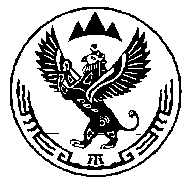 Россия ФедерациязыАлтай РеспубликаКоргон  Jурттынмуниципал  тозомолининдепутаттарСоведиПриложение к решению сессии Совета депутатов от«29__» _декабря 2022  № 28-76 Приложение №1к Положению о денежном содержаниимуниципальных служащих муниципального образования «Коргонское сельское поселение» и порядка их осуществления    Наименование должностиКатегория и группа должностейКатегория и группа должностейДолжностной оклад (рублей в месяц)Ежемесячное денежное поощрение (должностных окладов)Оклад за классный чинРаздел I. Должностные оклады и ежемесячное денежное поощрение муниципальных служащих муниципального образованияРаздел I. Должностные оклады и ежемесячное денежное поощрение муниципальных служащих муниципального образованияРаздел I. Должностные оклады и ежемесячное денежное поощрение муниципальных служащих муниципального образованияРаздел I. Должностные оклады и ежемесячное денежное поощрение муниципальных служащих муниципального образованияРаздел I. Должностные оклады и ежемесячное денежное поощрение муниципальных служащих муниципального образованияВедущий специалист 1 разрядаобеспечивающие специалисты, старшаяобеспечивающие специалисты, старшая4610,001,5Приложение № 2к Положению о денежном содержаниимуниципальных служащих муниципальногообразования«Коргонское сельское поселение»Категория должностей/ Группа должностейРуководителиПомощникиСпециалистыОбеспечивающие специалистыВысшая150-200140-170Главная120-150100-13090-120Ведущая120-13090-12060-90Старшая90-12060-90Младшаядо- 60Приложение № 3к Положению о денежном содержаниимуниципальных  служащих муниципального образования «Коргонское  сельское поселение»Приложение № 4к Положению о денежном содержаниимуниципальных  служащих муниципального образования «Коргонское сельское поселение»Приложение № 5к Положению о денежном содержаниимуниципальных  служащих муниципального образования «Коргонское сельское поселение»Приложение №6к Положению о денежном содержаниимуниципальных служащих муниципальногообразования «Коргонское сельское поселение» ипорядка их осуществленияНаименование классного чинаОклад за классный чин (рублей в месяц)Действительный муниципальный советник  1 класса2494,0Действительный муниципальный советник  2 класса2294,0Действительный муниципальный советник  3 класса2094,0Муниципальный советник 1 класса2296,0Муниципальный советник 2 класса2096,0Муниципальный советник  3 класса1896,0Советник муниципальной службы  1 класса1871,0Советник муниципальной службы  2 класса1671,0Советник муниципальной службы  3 класса1471,0Референт муниципальной службы  1 класса1442,0Референт муниципальной службы  2 класса1242,0Референт муниципальной службы  3 класса1004,0Секретарь муниципальной службы  1 класса985,0Секретарь муниципальной службы  2 класса929,0Секретарь муниципальной службы  3 класса873,0